A -  Boşluklara uygun sözcükleri yazınız. (2*10=20 puan) Kaptan-ı Derya, Kitle İletişim Araçları, Sansür, Beyin Göçü,Yaya ve Müsellem,  İletişim,  Empati,  Koyunhisar,  Osman Bey,  Edirnehttps://www.sorubak.com  (       )	İnsanları olduğu gibi kabul etmek iletişimi zorlaştırır.(       )	İç göçlerle nüfusun miktarında azalma olur.(       ) Mustafa Kemal’in “Benim Gazetem” dediği gazete İrade-i Milliye gazetesidir.	(       ) “Haydi Kızlar Okula” çalışma hakkının korunması için yapılmış bir projedir.(       ) 	 Yapılan göçler sonucunda ülke nüfusunun dağılışında dengesizlik olur.(       )	Ülke nüfusunun çoğunluğu tarım sektöründe ise, o ülke gelişmemiş bir ülkedir.(       )	Ülkemizde kır nüfusu kent nüfusundan fazladır.(       )	Nüfus sayımlarıyla nüfusumuzun eğitim durumu da tespit edilir.(       ) 	Aziz Sancar, Gazi Yaşargil gibi bilim insanlarının yapmış olduğu göç; işçi göçüdür.(       )	Radyo Televizyon üst Kurulu( RTÜK) radyo ve televizyonların kanallarını denetler.1) İletişimde en önemli becerilerden biri iyi bir dinleyici olmaktır.Aşağıdaki davranışlardan hangisini iyi bir dinleyicinin yapmaması gerekir?A) Konuşmacıyı, sözünü kesmeden dinlemekB) Konuşmacının söylediklerini anlamaya çalışmakC) Konuşmacının jest ve mimiklerine dikkat etmekD) Konuşmacıyla göz teması kurmaktan kaçınmak2) Sen dili, doğası gereği karşımızdakini yargılayan ve durumu yorumlayan mesajlar taşır. Bu yüzden olumlu bir iletişimde “Sen Dili” yerine “Ben Dili” kullanılması gerekmektedir
Buna göre aşağıdakilerden hangisi ben diline örnektir?
A) Görevlerini yerine getirmemen beni üzüyor B) Her zaman yaramazlık yapıyorsunC) Ne zaman işini düzgün yaptın kiD) Bir kerede uslu dursan ne olur3) İki gün önce meydana gelen Pakistan depreminden sonra çevremdeki insanlar bölgeye yardım gönderiyorlardı. Bense “Ülkemizde de muhtaç insanlar var.” diyordum. Bir haftadır arızalı olan televizyonum o akşam tamirden gelmişti. Haberlerde deprem görüntülerini izledim, çok etkilendim.Ertesi gün bir banka aracılığıyla bende yardım gönderdim.
Parçaya göre bu kişinin, depremzedelere yardım konusunda daha duyarlı hâle gelmesinde aşağıdakilerden hangisi etkili olmuştur?
A)Komşuları      
B)ArkadaşlarıC)DoğalFafetler    
D)Kitle iletişim araçlarıhttps://www.sorubak.com 4. “Televizyon toplumu yanıltmadan, haberi olduğu gibi vermeli.” diyen bir kişi, aşağıdakilerden hangisine saygı duyulması gerektiğini vurgulamıştır?
A)Düşünceyi açıklama ve yayma özgürlüğüB) Doğru bilgi alma hakkına C) Kitle İletişim özgürlüğüneD) Özel hayatın gizliliği hakkına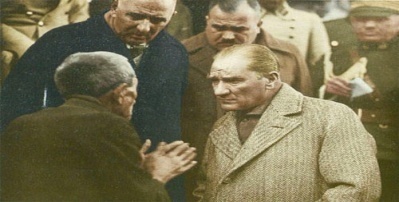 5.Buna göre Atatürk’le ilgili aşağıdakilerden hangisi söylenemez?
Karşısındaki insanı dikkatli bir şekilde dinlemektedir.İletişim sırasında göz teması kurmuştur.Kendi görüşlerine önem vermiştir.Beden dilini etkili kullanmıştır.6. “Televizyon toplumu yanıltmadan, haberi olduğu gibi vermeli.” diyen bir kişi, aşağıdakilerden hangisine saygı duyulması gerektiğini vurgulamıştır?
A)Düşünceyi açıklama ve yayma özgürlüğüB) Doğru bilgi alma hakkına C) Kitle İletişim özgürlüğüneD) Özel hayatın gizliliği hakkına7.Osmanlı Devleti’nde dirlik topraklar köylüye işlemesi karşılığında bedelsiz verilirdi. Köylü topraktan elde ettiği geliri asker yetiştirmekle sorumlu olan görevliye verirdi.Yukarıdaki bilgide, Osmanlı ordusundaki hangi askeri birlik anlatılmaktadır?
A) Akıncılar                               	
B) DelilerC) Tımarlı Sipahiler                 	
D) Yeniçeriler8. Karesioğulları Beyliği’nin alınması ile;
**Osmanlılar donanma sahibi oldu,**Osmanlıların Rumeli’ye geçişi ve Marmara Denizi’ndeki adaların fethi kolaylaştı.**Ece Halil, Evrenos Bey gibi değerli komutanlar Osmanlı Devleti’nin hizmetine girdi,Yukarıda verilen gelişmelerin aşağıdakilerden hangisine neden olduğu söylenemez?
A)Osmanlı donanmasının güçlendiğine.B)Denizlerde Osmanlının etkinliğinin arttığınaC)Bizans’ın denizden kuşatılarak fethedildiğineD)Türklerin Rumeli’de fetihlere başladığına9. Osman Bey Dönemi’nde beyliğin kurulduğu coğrafyanın;I. Önemli ticaret yolları üzerinde bulunmasıII. Bir uç beyliği olarak kurulmasıIII. Denize kıyısının olmamasıözelliklerinden hangileri olumlu olarak kabul edilebilir?
A) I ve II                                    
B) I ve IIIC) II ve III                                  
D) I, II ve III10.Divanda alınan kararların dine uygun olup olmadığına karar veren divan üyesi aşağıdakilerden hangisidir?
A) Kaptan-ı Derya                    B) DefterdarC) Şeyhülislam                         D) Kazasker11) Osmanlı Beyliğinin kısa sürede büyüyüp devlet haline gelmesinde aşağıdakilerden hangisinin etkisi yoktur?
A)Bizans’ın taht kavgalarıyla uğraşmasıB)Yetenekli padişahların beyliği yönetmesiC)Coğrafi konumunun sağladığı avantajD)Türk beylikleriyle mücadele etmesiBaşarılar Sınav süreniz 40 dakikadır  ADI       : ……………………………….SOYADI  : …………………………………NUMARA : ……………………….ŞUBE : ………………………………. ÖĞRETİM YILI…………………….. ORTAOKULUSOSYAL BİLGİLER DERSİ 7. SINIF 1. DÖNEM 1. YAZILI SORULARIALDIĞI PUAN:……………………Duygu, düşünce veya bilgilerin akla gelebilecek her türlü yolla başkalarına aktarılmasına..................................denir.Bir ülkede yetişmiş, eğitimli kişilerin daha iyi iş koşulları için yurtdışına göç etmesine……………………………denir.………………………    karşımızdaki insanın yerine kendimizi koyabilme ve onun düşüncelerini anlama becerisidir.…………………………………Osmanlı Devlet’ne başkentlik yapmış şehirlerden birisidirHerhangi bir haberin kitle iletişim araçlarında yayınlanmasının yasaklanmasına ………………… denir.Osmanlı Devleti’nde Orhan Gazi’nin oluşturduğu ordu ……………………………………… ordusudur.Osmanlı Devleti’nde deniz kuvvetleri komutanına……………………………denir.…………………… Savaşı  Bizans ile Osmanlı’nın yaptığı ilk savaştır.Kullanmış olduğumuz her türlü iletişim aracını ifade eden kavram …………………………. kavramıdır………………… ilk Osmanlı parasını bastırmıştır.B .   Aşağıdaki kelimeleri uygun olan ifade ile eşleştiriniz. (3*5=15 PUAN)KayıOsmanlı Devleti’nde on bir yıl padişahsız geçen döneme denirMedyaOsmanlı Devleti’nde devlet işleri görüşülüp karara varılırdı.EmpatiGeniş kitleler iletişimi sağlayan radyo, televizyon, gazete ve dergiler gibi basın yayın organlarının tümünü kapsayan ortak isme  denir.Fetretİnsanın başkalarını daha iyi anlayabilmesi için kendisini başkasının yerine koymasına  denirDivan TeşkilatıOrta Asya’dan Anadolu’ya gelerek Osmanlı Devleti’ni kuran boydurC-   Aşağıda yer alan cümlelerden doğru olanların başına (D),yanlış olanların başına (Y) koyunuz. (10x1=10 puan)Aşağıdaki çoktan seçmeli soruların cevapların ı üzerine işaretleyiniz.       (11*5=55puan)